





Community Decision Support Tool for Housing IssuesSolutions Lab | September 14th, 2021
Meeting MinutesParticipantsJohn Purkis 
Michel Frojmovic
Mike Ditor – Quebec micro lab
Saeideh Hejazi - Winnipeg, Halton, Toronto micro labs
Sasha Mosky 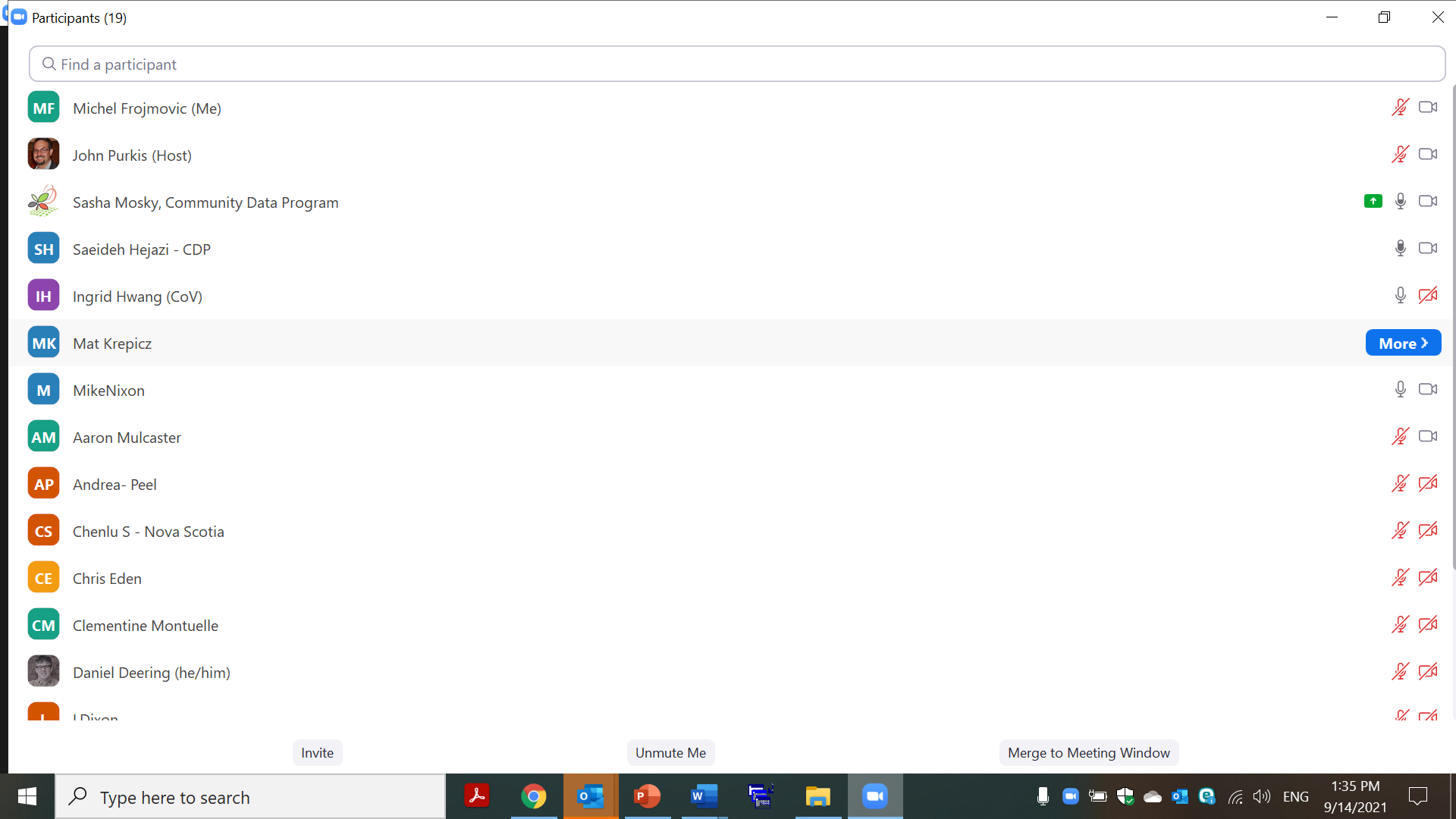 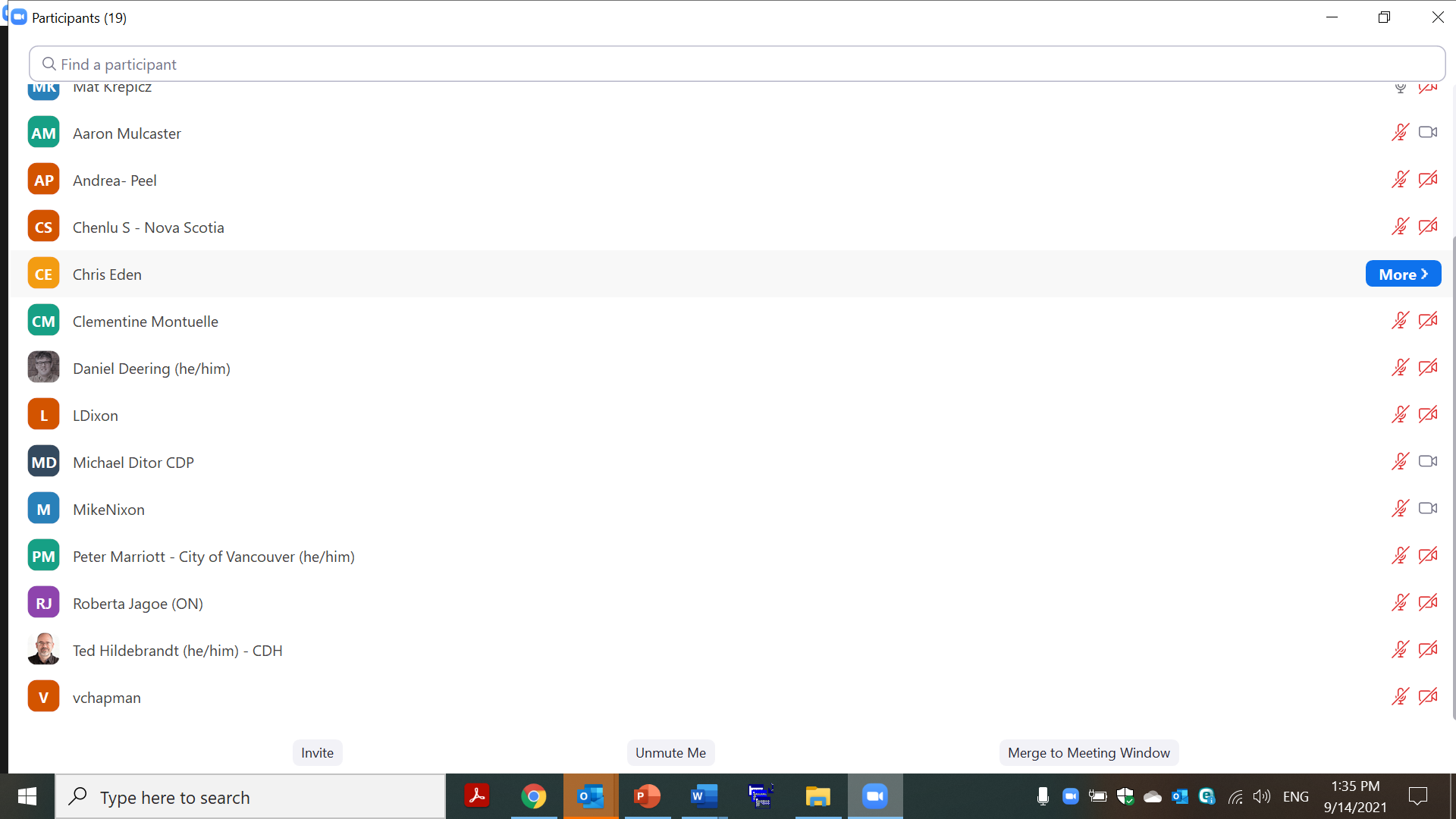 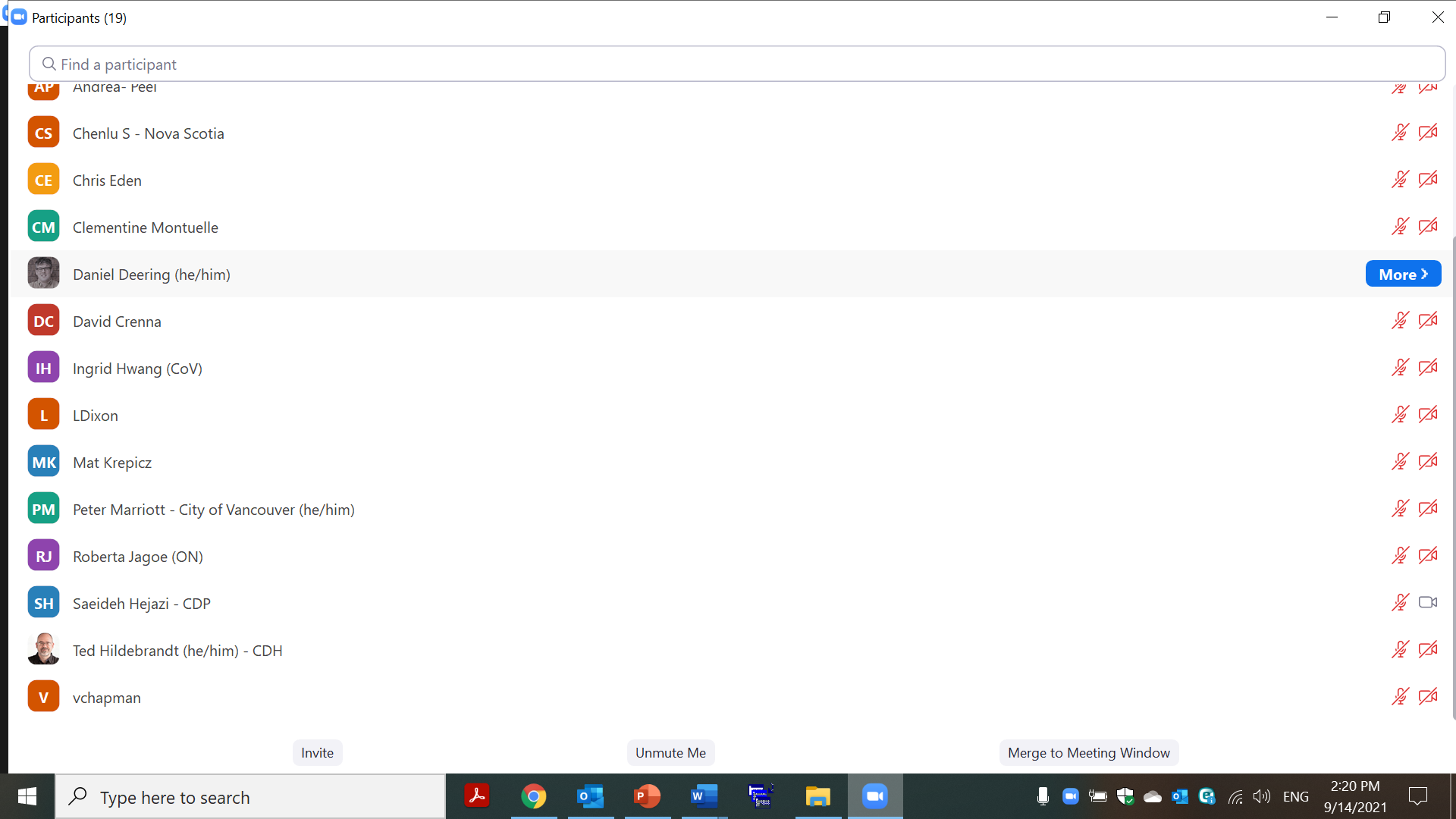 Stacey Parks, Northern Ontario Consortium and Cindy W, Ontario logged in after the fact.AgendaTeam Introductions 
Micro-lab Updates:Halton – Met with 40 stakeholders from the region. Lots of responses and requests for information. Housing for people with special needs. They sent in some comments. Cloud based software, Local data, marginalized data, youth accessing shelter, landlords, 16-24 year old youth, How do we target landlords? Quebec – We had the ideation session in June. Similar priorities. Some differences…more information on addictions, regulatory supports for enforcing housing policy. Local data, registry of leases, etc. Progress Report Problem StatementProject TimelineReview of 7 priorities & 4 emerging building blocksReview of prototype  Community Decision Support Tool for Housing IssuesPrototype ShowcaseData Access & Visualization Engagement and Outreach Data AdvocacyBusiness Model Next Steps Discussion 1:Housing Data FrameworkDoes the housing continuum make sense as a model for organizing data?Do the variables identified here help to fill housing data gaps?Will this data help to answer housing related questions in your community?Is there anything missing?Clementine – Vancouver: Data about evictions would be helpful. Could we look at movement in housing? Discussion 2:Data VisualizationHow would you like to use the housing decision support tool?What type of data visualization style aligns with your organization’s capacity?Michel’s presentation. CMHC priority areas: https://www.cmhc-schl.gc.ca/en/nhs/guidepage-strategy/priority-areas-for-actionWomen and children fleeing domestic violenceSeniorsYoung adultsIndigenous peoplesPeople with disabilitiesPeople dealing with mental health and addiction issuesVeteransLGBTQ2+Racialized groupsRecent immigrants, especially refugeesPeople experiencing homelessnessWhat do you need to engage people? More information on the Wheelhouse: https://www.cmhc-schl.gc.ca/en/blog/2019-housing-observer/wheelhouse-new-way-looking-housing-needsLink to the Housing Solutions Lab Portal: https://communitydata.ca/content/solutions-lab-community-decision-making-tools-housing-issuesChat notes: Ted Hildebrandt – Community Development Halton: Will we have access to the data sets in formats other than Tableau?Mat Krepicz – City of Toronto: Will these dashboards be available to the public, or just CDP members?Michel: We will be using the same approach we currently rely on: The detailed data and tableau dashboards/infographics will be for members only. Some resources coming out of the SL Project will be available to the public.Mike:  As a general rule, data coming out of the CDP would be available only to members.  Almost all of our data comes with an open licence, so members are free to share data with the public - but we can't share large amounts of data publicly.*free to share data with the public - while respecting the CDP consortium model. Access to data in format other than Tableau: data sets that we acquire are typically made available via the CDP catalogueMat Krepicz: That does unfortunately limit their reach and interest, since even within our org very few people are official registered members of the CDP. And for analysts, they can usually create these kinds of data visualizations themselves (except for very small member cities). But the data is certainly very useful. Thanks.Michel: On questions of what you can access and what form will it take - Please let us know how and in what form you would like to access the data.Discussion 3:Extent of Engagement & OutreachAre there any other national organizations that could be engaged?Discussion 4:Data Advocacy What are the top priorities for data advocacy?Mike: Data working group is a nice place for this. Discussion 5:Business Model Is your organization’s capacity reflected within the business model?Next steps & outcomes from meeting Chat notes: Victoria chapman: So happy to see all the work coming together! Looks like there will be a lot of great data coming our way.Comments: Thanks a lot! This is an exciting project! we'll take a look at the information package with my coworkers and will let you know if we have anything to add/ask!